МИНИСТЕРСТВО НАУКИ И ВЫСШЕГО ОБРАЗОВАНИЯ РОССИЙСКОЙ ФЕДЕРАЦИИ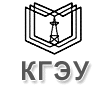      Федеральное государственное бюджетное образовательное учреждение высшего образования«КАЗАНСКИЙ ГОСУДАРСТВЕННЫЙ ЭНЕРГЕТИЧЕСКИЙ УНИВЕРСИТЕТ» (ФГБОУ ВО «КГЭУ»)Кафедра экономика  и организация производстваКОНТРОЛЬНАЯ РАБОТА по дисциплине: «Оценка стоимости компании ТЭК »  на тему: «Временная оценка денежных потоков»Выполнила: студентка  гр. ЗЭКБу-1-18Мусина Р.И.Проверил: к.х.н., доц. Юдина Н.А.Казань 2021г.СОДЕРЖАНИЕВВЕДЕНИЕВ настоящее время положение в экономике характеризуется противоречивыми явлениями, связанными с большими политическими изменениями в стране, с поиском новых путей развития, в ходе которого допускаются экономические ошибки и просчеты, что привело и приводит к частому изменению и корректировкам нормативно-правовой базы деятельности предприятий, законодательства. На многих предприятиях, в прошлом промышленных гигантах, положение ухудшилось чрезвычайным образом, на столько, что они вынуждены были сократить или приостановить производство. Другие предприятия при видимой экономической стабильности не могут развиваться, не могут достичь большей экономической эффективности, преодолеть возникшие перед ними трудности для выхода на новый экономический уровень.Все указанные отрицательные процессы происходят в нашей стране в основном из-за кризиса менеджмента, из-за недостатка экономических знаний у одних хозяйствующих субъектов и из-за невозможности их применить – у других. Утратившие экономическую актуальность теории используются для управления совершенно новыми экономических условиями. Так происходит и в финансовой сфере предприятий, когда советские методы управления финансово- хозяйственной деятельностью не только не упраздняются, но и не изменяются, не корректируются.Денежные средства являются наиболее ограниченными ресурсом при переходе к рыночным методам хозяйствования, и успех предприятия во многом определяется способностью руководителей рационально распределять и использовать деньги.Основная задача анализа денежных потоков заключается в выявлении причин недостатка (избытка) денежных средств, определении источников их поступлений и направлений использования.ВРЕМЕННАЯ ОЦЕНКА ДЕНЕЖНЫХ ПОТОКОВТеория изменения стоимости денег в процессе оценки исходит из предположения, что деньги, являясь специфическим товаром, со временем изменяют свою стоимость и, как правило, обесцениваются. Изменение стоимости денег происходит под влиянием ряда факторов, важнейшими из которых можно назвать инфляцию и способность денег приносить доход при условии их разумного инвестирования в альтернативные проекты.Приведение денежных сумм, возникающих в разное время, к сопоставимому виду называется временной оценкой денежных потоков.Временная оценка денежных потоков основана на использовании семи функций простого и сложного процента, или шести функций денежной единицы.1. Простой и сложный процент.2. Дисконтирование.3. Текущая стоимость аннуитета.4. Периодический взнос на погашение кредита.5. Будущая стоимость аннуитета.6. Периодический взнос в фонд накопления.Техника простого процента предполагает арифметическую зависимость между суммой вклада, процентной ставкой и периодом накопления. Следовательно, простой процент начисляется только один раз в конце срока депозитного договора.Расчет будущей стоимости:FV = S (1 + i) * n,где FV - величина накопления;S - первоначальный вклад;i - процентная ставка;n - число периодов начисления процентов.Пример. Какая сумма будет накоплена вкладчиком через три года, если первоначальный взнос составляет 400 тыс. руб., проценты начисляются ежегодно по ставке 10%?Накопленная сумма составит:400 (1 + 0,10 • 3) = 520 тыс. руб.Периодичность начисления процентов оказывает влияние на величину накопления. Если вклад в сумме 1000 руб. хранить 2 года в банке, начисляющем 24% годовых, то в зависимости от части начисления процентов накопленная сумма составит:а) ежегодное начисление процента1000 • 1,5376 = 1537,6;б) полугодовое начисление процента1000 • 1,5735 = 1573,5;в) ежеквартальное начисление процента1000 • 1,5938 = 1593,8;г) ежемесячное начисление процента1000 • 1,6081 = 1608,1.Следовательно, чем чаще начисляются проценты, тем больше накопленная сумма. При более частом накоплении необходимо откорректировать процентную ставку и число периодов начисления процентов:Годовая ставка * Число месяцевв периоде начисленияПроцентная ставка = ----------------------------------------------------------Число периодов = Число периодов начисления за один год * Число лет накопления.Сложный процент (будущая стоимость единицы)Расчет будущей стоимости основан на логике сложного процента, который представляет геометрическую зависимость между первоначальным вкладом, процентной ставкой и периодом накопления:FV = S (1 + i) ^ n,где FV - величина накопления;S - первоначальный вклад;i - процентная ставка;n - число периодов начисления процентов.Пример. Какая сумма будет накоплена вкладчиком через три года, если первоначальный взнос составляет 400 тыс. руб., проценты начисляются ежегодно по ставке 10%?Таким образом, сложный процент предполагает начисление процентов не только на сумму первоначального взноса, но и на сумму процентов, накопленных к концу каждого периода. Это возможно только в случае реинвестирования суммы начисленных процентов, т.е. присоединения их к инвестированному капиталу.Функция дисконтирования дает возможность определить настоящую стоимость суммы, если известны ее величина в будущем за данный период накопления и процентная ставка.Основная идея метода приведенной стоимости заключается в оценке будущих поступлений PV (например, прибыли, процентов, дивидендов) с позиции текущего момента. При этом, сделав финансовые вложения инвестор обычно руководствуется тремя посылами: 1) инфляция2) темп изменения цен на сырье, материалы и основные средства, используемые предприятием, может существенно отличаться от темпа инфляции; 3) желательно периодическое начисление (или поступление) дохода, причем в размере, не ниже определенного минимума. Базируясь на этих посылах, инвестор должен оценить, какими будут его доходы в будущем, какую максимально возможную сумму допустимо вложить в данное дело исходя из прогнозируемой его рентабельности.Базовая формула приведенной стоимости (дисконтирования):
 ; 
Где, PV – текущая (приведенная стоимость);
S – известная в будущем сумма
i – коэффициент дисконтирования (процентная ставка);
n – число периодов начисления процентов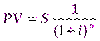 Множитель 1/(1+ i)n называется дисконтирующим множителем, его значения также табулированы. Его экономический смысл заключается в том что он показывает «сегодняшнюю» цену одной денежной единицы будущего, т.е чему с позиции текущего момента равна одна денежная единица (рубль, доллар и т.п.)
При начислении процентов более частом чем раз в год формула имеет вид:
 
Определяя коэффициент дисконтирования, обычно исходят из так называемого уровня доходности финансовых инвестиций, который обеспечивается государственным банком по вкладам или при операциях с ценными бумагами. При этом может даваться надбавка за риск, причем чем более рискованным считается рассматриваемый проект или финансовый контракт, тем больше размер премии за риск.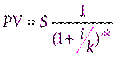 Аннуитет — общий термин, описывающий график погашения финансового инструмента (выплаты вознаграждения или уплаты части основного долга и процентов по нему), когда выплаты устанавливаются периодически равными суммами через равные промежутки времени. Аннуитетный график отличается от такого графика погашения, при котором выплата всей причитающейся суммы происходит в конце срока действия инструмента, или графика, при котором на периодической основе выплачиваются только проценты, а вся сумма основного долга подлежит к оплате в конце.Сумма аннуитетного платежа включает в себя основной долг и вознаграждение.В широком смысле, аннуитетом может называться как сам финансовый инструмент, так и сумма периодического платежа, вид графика погашения финансового инструмента или другие производные понятия, оттенки значения. Аннуитетом, например, является:· Один из видов срочного государственного займа, по которому ежегодно выплачиваются проценты, и погашается часть суммы.· Равные друг другу денежные платежи, выплачиваемые через определённые промежутки времени в счёт погашения полученного кредита, займа и процентов по нему.· Соглашение или контракт со страховой компанией, по которому физическое лицо приобретает право на регулярно поступающие суммы, начиная с определённого времени, например, выхода на пенсию.· Современная стоимость серии регулярных выплат, производимых с определенной периодичностью в течение срока, установленного договором страхования.Аннуитетный график также может использоваться для того, чтобы накопить определённую сумму к заданному моменту времени, внося равновеликие вклады на счёт или депозит, по которому начисляется вознаграждение.Коэффициент аннуитета превращает разовый платёж сегодня в платёжный ряд. С помощью данного коэффициента определяется величина периодических равных выплат по кредитуПредполагается, что выплаты производятся постнумерандо, то есть в конце каждого периода. И тогда величина периодической выплаты A = K·S, где S — величина кредита.Функция «периодический взнос на погашение кредита» является обратной по отношению к функции «текущая стоимость аннуитета».Если, текущая стоимость аннуитета = Аннуитет х Фактор текущей стоимости аннуитета,то определение величины аннуитета при помощи фактора текущей стоимости аннуитета возможно по формуле:Аннуитет = Текущая стоимость аннуитета х (1 / Фактор текущей стоимости аннуитета).Аннуитет по определению может быть как поступлением, (т.е. входящим денежным потоком), так и платежом, (т.е. исходящим денежным потоком) по отношению к инвестору. Поэтому данная функция может использоваться в случае необходимости расчета величины равновеликого взноса в погашении кредита при заданном числе взносов и заданной процентной ставке.Периодический взнос на погашение кредита рассчитывается по формуле PMT / PVA, где PMT – разовый взнос, PVA – текущая стоимость единичного аннуитета.2. ПРАКТИЧЕСКАЯ ЧАСТЬЗадача 9. Коттедж стоимостью 600 тыс. руб. куплен в рассрочку на 10 лет под 20% годовых. Какова стоимость ежегодного равновеликого взноса при погашении долга?Решение: Применим формулу текущей стоимости срочного аннуитета постнумеранда: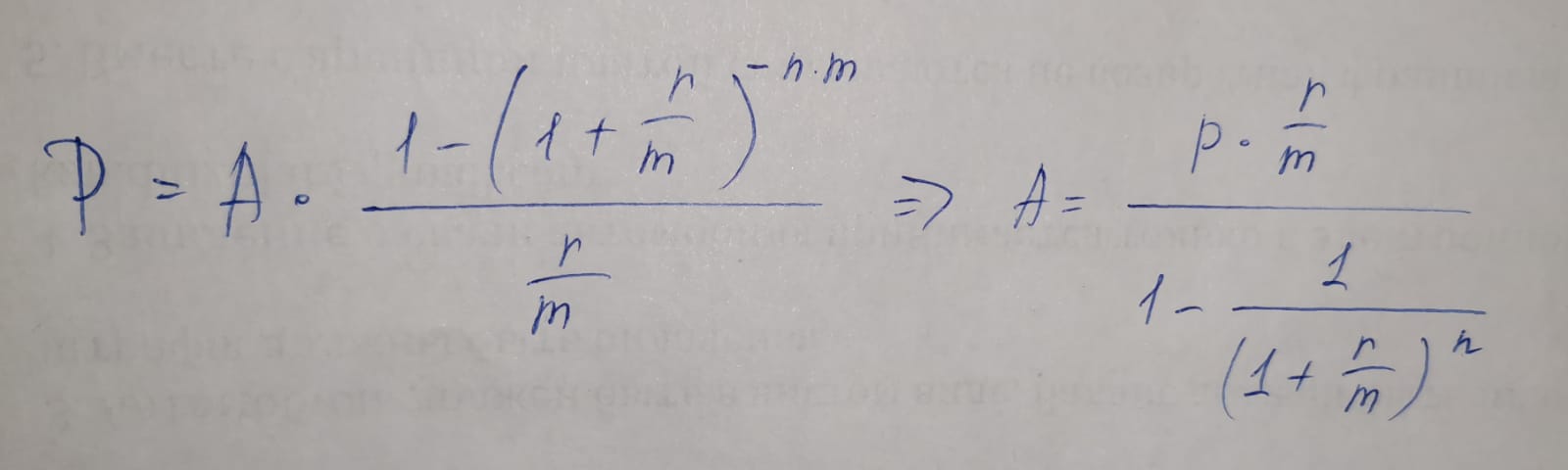 гдеn= 10 летР= 600 тыс. руб.m= 1i= 20%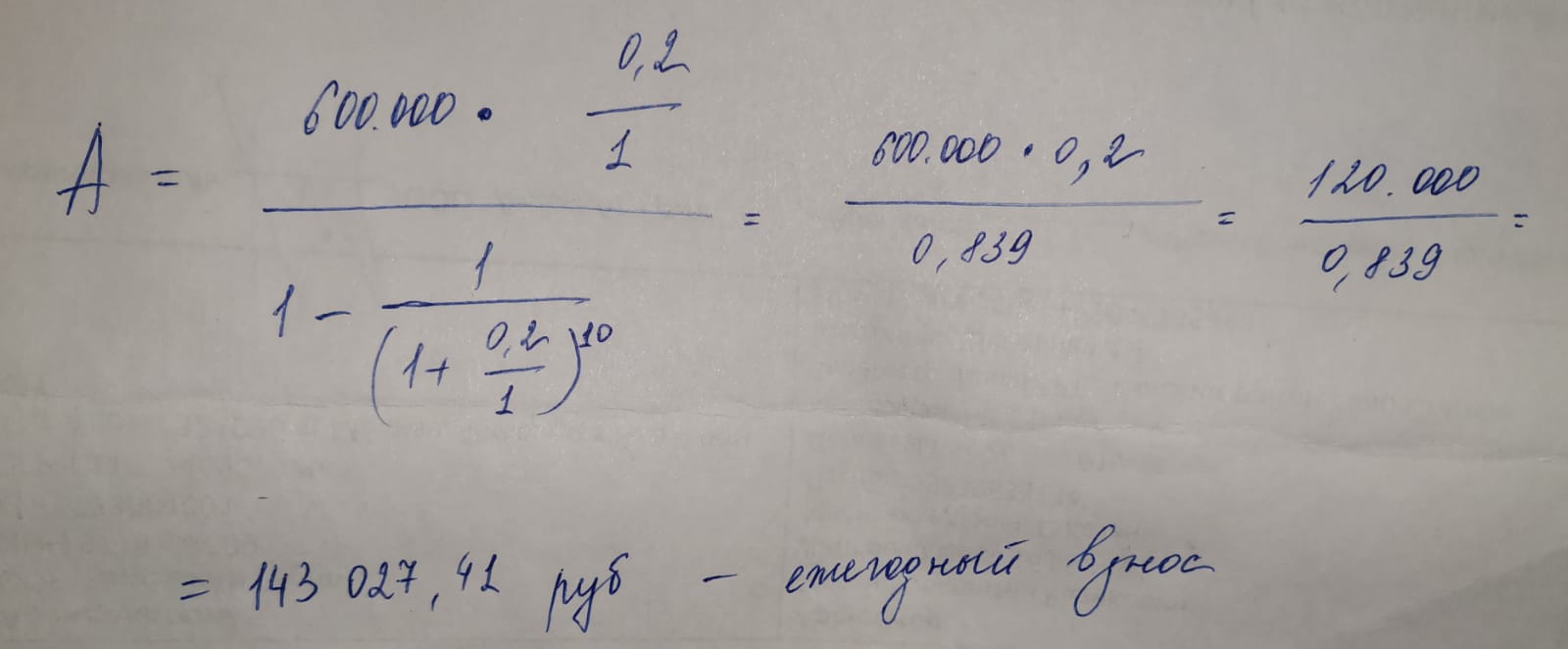 Ответ: 143 027, 41 руб. ежегодный взнос.ЗАКЛЮЧЕНИЕУправление денежными потоками предприятия является важной составной частью общей системы управления его финансовой деятельностью. Оно позволяет решать разнообразные задачи финансового менеджмента и подчинено его главной цели.Объектом управления в системе управления денежными потоками выступают денежные потоки предприятия, связанные с осуществлением различных хозяйственных и финансовых операций, а субъектом управления является финансовая служба, состав и численность которой зависит от размера, структуры предприятия, количества операций, направлений деятельности и других факторов.Под денежным потоком предприятия понимают совокупность распределенных во времени поступлений и выплат денежных средств, генерируемых его хозяйственной деятельностью.Оптимизация денежных потоков представляет собой процесс выбора наилучших форм их организации на предприятии с учетом условий и особенностей осуществления его хозяйственной деятельности. Основу оптимизации платежного оборота предприятия составляет обеспечение сбалансированности объемов положительного и отрицательного его денежных потоков во времени.Процесс управления денежными потоками начинают с анализа движения денежных средств за базовый и отчетный периоды. Такой анализ позволяет установить, где у предприятия генерируется денежная наличность, а где она расходуется.По результатам анализа субъект управления должен принять решение направленные на коррекцию денежного потока. От результатов проведения соответствующих мероприятий, зависит финансовое положение предприятия, именно поэтому тема анализа денежных потоков одна из наиболее животрепещущих.СПИСОК ИСПОЛЬЗОВАННЫХ ИСТОЧНИКОВВалдайцев. С.В. Оценка бизнеса и управление стоимостью предприятия: Учеб. пособие для ВУЗов – М.: ЮНИТИ-ДАНА, 2015. – 720 с.Жигалова, В. Н. Оценка бизнеса: Учебное пособие — Томск: ТУСУР, 2018. — 317 с. .Кошкина, В.И. Организация и методы оценки предприятия (бизнеса): Учебник /– М.: 2018.Спиридонова, Е. А.  Оценка стоимости бизнеса : учебник и практикум для вузов / Е. А. Спиридонова. — 2-е изд., перераб. и доп. — Москва : Издательство Юрайт, 2019. — 317 сЭскиндарова, М.А. Федотовой, М.А. Оценка стоимости бизнеса : учебник / коллектив авторов ;. — 2-е изд., стер. — Москва : КНОРУС, 2018. — 320 с.Временная оценка денежных потоков.  [Электронный ресурс]// URL: https://studopedia.org/9-1276.html (дата обращения: 10.11.2021).Временная оценка денежных потоков.  [Электронный ресурс]// URL:https://thepresentation.ru/finansy/vremennaya-otsenka-denezhnyh-potokov-lektsiya-3  (дата обращения: 11.11.2021).Временная оценка денежных потоков.  [Электронный ресурс]// https://present5.com/tema-2-vremennaya-ocenka-denezhnyx-potokov-n-matematicheskij  (дата обращения: 11.11.2021).Оценка денежных потоков во времени. [Электронный ресурс]// https://economuch.com/finansyi-predpriyatiy/otsenka-denejnyih-potokov-58871.html (дата обращения: 09.11.2021).Экономическая оценка предприятия.  [Электронный ресурс]// URL:http://knigorazvitie.ru/book/294-yekonomicheskaya-ocenka-predpriyatiya-uchebnoe-posobie-yu-e-babikova/11-tema-4-ocenka-denezhnyx-potokov-vo-vremeni-voprosy-dlya-izucheniya.html  (дата обращения: 09.11.2021).Введение3Временная оценка денежных потоков4Практическая часть10Заключение11Список используемых источников12Год  Накопленная сумма, тыс. руб.  Первый 400 •110% =440  Второй 440- 110% =484  Третий 484-110% =532,4  